LES PASSEJAÏRES DE VARILHES                    					   FICHE ITINÉRAIRE SEROU n° 21"Cette fiche participe à la constitution d'une mémoire des itinéraires proposés par les animateurs du club. Eux seuls y ont accès. Ils s'engagent à ne pas la diffuser en dehors du club."Date de la dernière mise à jour : 08 décembre 2019La carte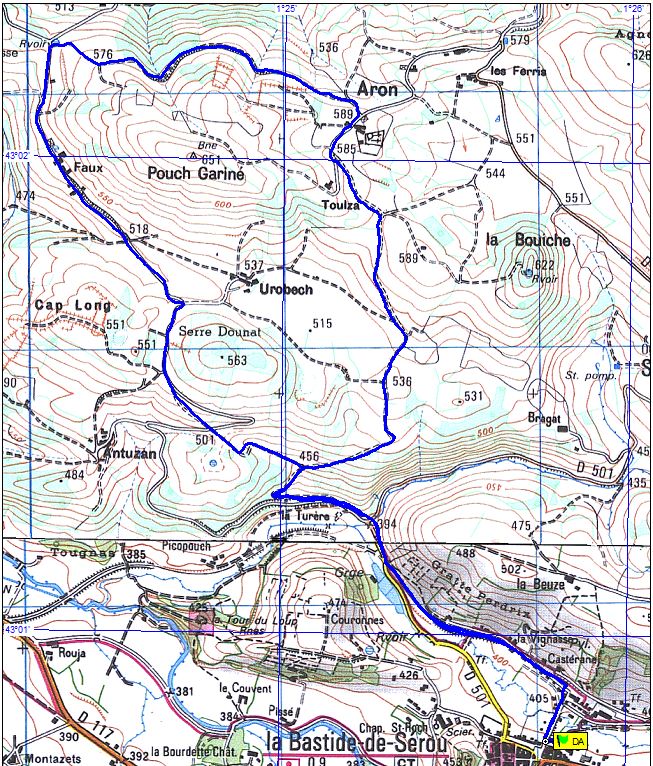 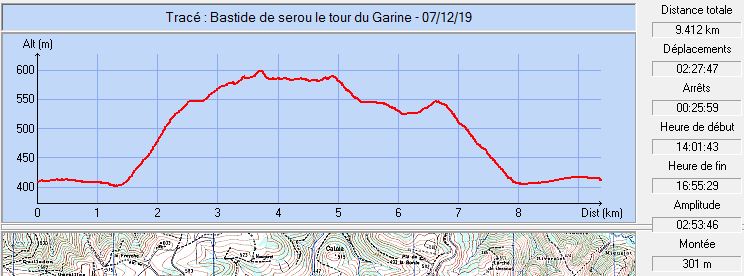 Commune de départ et dénomination de l’itinéraire :  de Sérou – Place centrale (Champs de Mars) - Tour du Gariné depuis  de SérouDate, animateur(trice), nombre de participants (éventuel) :11.12.2013 – J. Gaillard – 23.01.2016 – P. Emlinger – 43 participants (Photos)21.04.2018 – J.C. Emlinger – 28 participants (Photos)07.12.2019 – Y Buosi  – 49 participants L’itinéraire est décrit sur les supports suivants : Guide des circuits de randonnée du Pays séronais – Office de Tourisme – Circuit n°3Classification, temps de parcours, dénivelé positif, distance, durée :Promeneur – 3h00 –  –  – ½ journéeBalisage : JauneIndice d’effort :   37    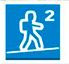 Particularité(s) : Site ou point remarquable :Le hameau dAron, son ancienne école et le point de vueTrace GPS : ouiDistance entre la gare de Varilhes et le lieu de départ : Observation(s) : 